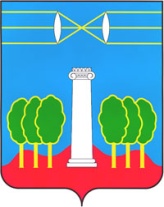 АДМИНИСТРАЦИЯГОРОДСКОГО ОКРУГА КРАСНОГОРСКМОСКОВСКОЙ ОБЛАСТИПОСТАНОВЛЕНИЕ21.04.2022 № 1194/4В целях актуализации перечня расходов, имеющих непервоочередной характер, и в соответствии с решением Совета депутатов городского округа Красногорск от 25.11.2021 №640/49 «О бюджете городского округа Красногорск на 2022 год и на плановый период 2023 и 2024 годов» (с изменениями и дополнениями) постановляю:Перечень расходов бюджета городского округа Красногорск, по которым осуществляется приостановление доведения лимитов бюджетных обязательств до главных распорядителей средств бюджета городского округа Красногорск, утвержденного постановлением администрации городского округа Красногорск от 25.03.2022      № 858/3 «О приостановлении доведения лимитов бюджетных обязательств до главных распорядителей средств бюджета городского округа Красногорск», изложить в новой редакции (прилагается).Настоящее постановление разместить на официальном сайте администрации городского округа Красногорск.Контроль за выполнением настоящего постановления возложить на заместителя главы администрации Е.С. Горшкову.Глава городского округа Красногорск                                            Д.В. ВолковИсполнитель                                                                                           Н.А. ГерешРазослано: в дело, прокуратура, зам.главы администрации – 8, финансовое управление, Совет депутатов, контрольно-счетная палата, МКУ «Избирательная комиссия», Новиков. О внесении изменений в перечень расходов бюджета городского округа Красногорск, по которым осуществляется приостановление доведения лимитов бюджетных обязательств до главных распорядителей средств бюджета городского округа Красногорск 